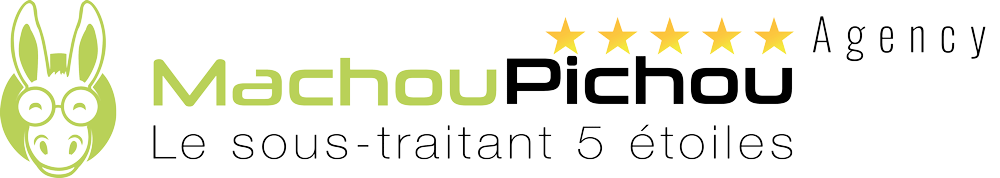 Téléprospection et suivi de projets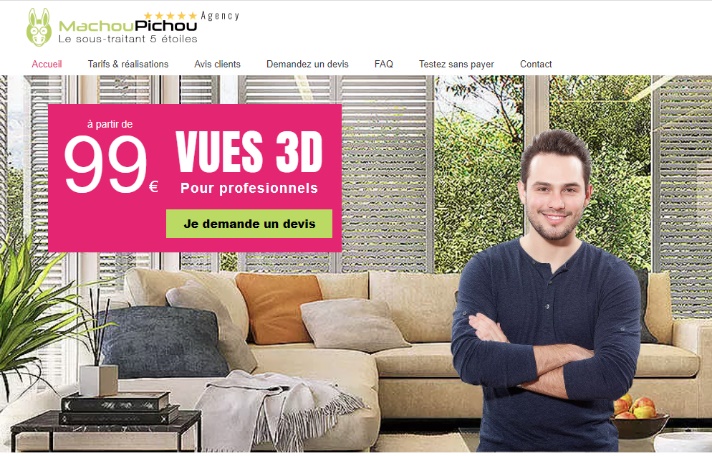 Poste proposé : Téléprospection et suivi de projets H/FActivité de l’entreprise : Création d’images 3D pour les professionnels de l’immobilier. Avantage concurrentiel : Service low-cost 2 à 4 fois moins chers que les tarifs du marché grâce à une équipe de concepteurs-décorateurs basée en Amérique Latine.Mission proposée : 1- Contacter par téléphone des professionnels dans le monde de l’immobilier (architectes, constructeurs, promoteurs…) pour présenter nos services.2- Créer des devis en français et des cahiers de charges en espagnol3- Suivre les projets de création d’image 3D (relation avec les clients et les dessinateurs en Amérique du Sud).Qualités attendues : - Très grande aisance relationnelle- Très bon niveau d’expression orale - Enthousiasme et bonne humeurHoraires :12h00 – 20h00Du lundi au vendrediObjectifs commercial minimums Condition minimum pour réussir la période d’essai.Nombres d’appels aboutis par jour : 60 Nombre d’emails obtenus par contacts aboutis : 80%Lieu de travail : Travail à domicile avec période de formation (environ 2 à 4 mois)	à Lisbonne       